ПРОЕКТ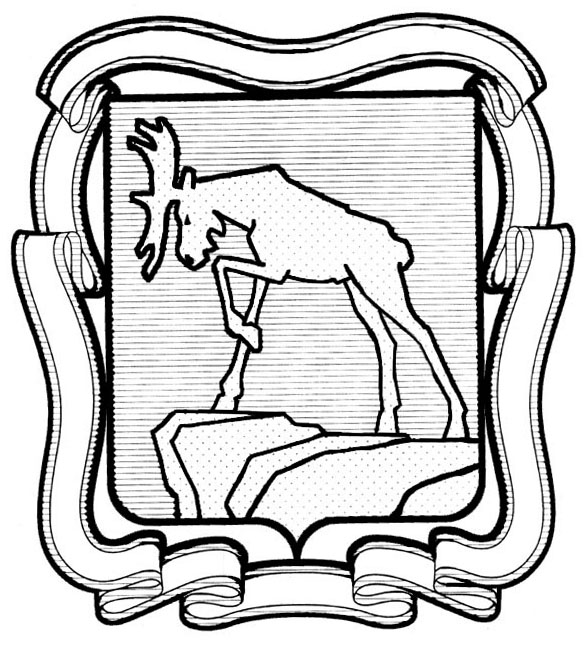 СОБРАНИЕ ДЕПУТАТОВ МИАССКОГО ГОРОДСКОГО ОКРУГА__________________ СЕССИЯпятого  созываРЕШЕНИЕот _____________ г. № ______Об утверждении отчета о выполнении прогнозного плана приватизации муниципального имуществав Миасском городском округе за период с 01.01.2017 г. по 31.12.2017 г. Рассмотрев предложение Главы Миасского городского округа Г.А. Васькова об утверждении отчета о выполнении прогнозного плана приватизации муниципального имущества в Миасском городском округе за период с 01.01.2017 г. по 31.12.2017 г., в соответствии с Федеральным законом от 21.12.2001 г. № 178-ФЗ "О приватизации государственного и муниципального имущества", Положением «О порядке управления и распоряжения имуществом, находящимся в собственности Миасского городского округа», утвержденным Решением Собрания депутатов Миасского городского округа от 24.12.2010 г. № 13, Положением «О порядке и условиях приватизации муниципального имущества Миасского городского округа», утвержденным Решением Собрания депутатов Миасского городского округа от 26.12.2011 г. № 7, учитывая рекомендации постоянной комиссии по вопросам экономической и бюджетной политики, руководствуясь Федеральным законом от 06.10.2003 г. № 131-ФЗ "Об общих принципах организации местного самоуправления в Российской Федерации" и Уставом Миасского городского округа, Собрание депутатов Миасского городского округа РЕШАЕТ:1. Утвердить отчет о выполнении прогнозного плана приватизации муниципального имущества в Миасском городском округе за период с      01.01.2017 г. по 31.12.2017 г. согласно приложению. 2. Настоящее Решение опубликовать в установленном порядке.3. Контроль исполнения настоящего Решения возложить на постоянную комиссию по вопросам экономической и бюджетной политики.Председатель Собрания депутатов					          Е.А. СтеповикПриложение к РешениюСобрания депутатовМиасского городского округаот _______ г. № ___ОТЧЕТ О ВЫПОЛНЕНИИ ПРОГНОЗНОГО ПЛАНАПРИВАТИЗАЦИИ МУНИЦИПАЛЬНОГО ИМУЩЕСТВА В МИАССКОМ ГОРОДСКОМ ОКРУГЕ ЗА ПЕРИОД С 01.01.2017 г. по 31.12.2017 г. (далее - Отчет)В соответствии с Федеральным законом от 21.12.2001 г. № 178-ФЗ «О приватизации государственного и муниципального имущества», в рамках реализации прогнозного плана  приватизации муниципального имущества Миасского городского округа на период с 01.01.2017 г. по 31.12.2017 г., утвержденного Решением Собрания депутатов Миасского городского округа № 10 от 15.12.2016 г., и дополненного  Решениями Собрания депутатов №5 от 17.02.2017г., №3 от 26.05.2017г. и №18 от 27.10.2017г., планировалось приватизировать 14 объектов, из них 11 объектов недвижимого  имущества, 3 объекта транспортных средств. За период с 01.01.2017 г. по 31.12.2017 г. реализовано 9 объектов недвижимого имущества (2 нежилых помещения и 7 зданий с земельными участками), запланированных к приватизации в данный период, а именно:и 3 объекта – транспортные средства, а именно:В ходе реализации прогнозного плана продано 5 объектов муниципальной собственности, запланированных к приватизации в предыдущие годы, из них:- 1 объект муниципального имущества согласно прогнозному плану приватизации на 2016 год:- 1 объект недвижимого имущества согласно прогнозному плану приватизации на 2014 год: и 3 объекта – транспортные средства:Общая сумма от реализации с торгов 17 объектов муниципального имущества за 2017 год составила 13 576 822,8 рублей. ПОЯСНИТЕЛЬНАЯ ЗАПИСКАк проекту Решения Собрания депутатов Миасского городского округа «Об утверждении отчета о выполнении прогнозного плана приватизации муниципального имущества в Миасском городском округе за период с 01.01.2017 г. по 31.12.2017 г.»В соответствии с Федеральным законом от 21.12.2001 № 178-ФЗ "О приватизации государственного и муниципального имущества", руководствуясь Федеральным законом от 06.10.2003 г. № 131-ФЗ «Об общих принципах организации местного самоуправления в Российской Федерации» и Уставом Миасского городского округа предлагаю утвердить отчет о выполнении прогнозного плана приватизации муниципального имущества в Миасском городском округе за период с 01.01.2017г. по 31.12.2017г.В соответствии с Прогнозным планом приватизации в 2017 году планировалось реализовать с торгов 14 объектов, из них 11 объектов недвижимого  имущества, 3 объекта транспортных средств.За период с 01.01.2017г. по 31.12.2017г. реализовано 12 объектов  муниципального имущества, запланированных к приватизации в данный период, а  также 5 объектов муниципальной собственности, запланированных к приватизации в предыдущие годы. 	Общая сумма от реализации с торгов 17 объектов муниципального имущества за 2017 год составила 13 576 822,8 рублей. Исполняющий обязанности	         Заместителя Главы Округа 			                                         (по имущественному комплексу)                                                Ю.В.Немчинова         №п/пНаименование имуществаАдресПлощадь (кв. м)Способ продажиИтоговая стоимость, с учетом НДС1.Нежилое помещение, назначение: нежилое, этаж: подвал.г.Миасс, ул. Первомайская, д.9, нежилое помещение №5232,9аукцион730 000 руб.2.Нежилое здание фрезерного отделения, учебные мастерские, назначение: учебно-воспитательное, количество этажей: 2, с земельным участком для размещения и эксплуатации нежилого здания.г.Миасс, ул. Ленина, д.1211 802,8аукцион529 000 руб., в т.ч. сумма за нежилое здание 257 000 руб., сумма за земельный участок 272 000 рублей3.Здание Новоандреевского ветпункта, назначение: сельскохозяйственное, этажность: 1, с земельным участком – под размещение ветлечебницы (пл. 1188 кв.м.)г. Миасс, с. Новоандреевка, ул. Потапова.44,3без объявле-ния цены122 000 руб., в т.ч. сумма за нежилое здание 22 000 руб., сумма за земельный участок 100 000 руб.4.Нежилое здание - здание Мелентьевского ветучастка, этажность: 1, с земельным участком – для размещения ветучастка (пл. 1018 кв.м.)г. Миасс, ул. Щукина, д.9114,9без объявле-ния цены357 000 руб., в т.ч. сумма за нежилое здание 57 000 руб., сумма за земельный участок 300 000 руб.5.Производственная база в составе: - Нежилого здания - мастерских, этажность: 1, литер: В,В1, инвентарный номер: 8730; - Нежилого здания - склада, этажность: 1, литер: Д, инвентарный номер: 8730;- Нежилого здания – склада-гаража, этажность: 1, литер: Е, инвентарный номер: 8730; - Нежилого помещения, назначение: производственное, номера на поэтажном плане: 1 этаж: 1-6, 8-14, антресоль: 16-15, этаж: 1, антресоль;- Нежилого административного здания, этажность: 2, литер: А, А1, А2, инвентарный номер: 8730.- 989/1000 доли в праве на земельный участок, категория земель: земли населенных пунктов – под размещение нежилых зданий, кадастровый номер: 74:34:1500003:13.г. Миасс, ул. Калинина, д.18135 кв.м.428,4 кв.м.261,4 кв.м.274,1 кв.м865,8 кв.м.4174 кв.м.аукцион85 616 руб.902 689 руб.590 889 руб.560 321 руб.5 153 085 руб.3 120 000 руб.Итого:Итого:Итого:Итого:Итого:12 150 600 руб.№ п/пНаименование объектаРег. знакКраткая тех. характеристикаСпособ продажиИтоговая стоимость, с учетом НДС1.Самоходное, шасси Т-16мг1522ХМ 74год выпуска: 1993г., заводской номер машины (рамы): 524563, цвет: красный, двигатель №7.аукцион43 000 руб.2.Автомобиль Урал 44202 АКВ1.02К378АА 74год выпуска: 1996г., марка: АКВ1.2 Урал 44204, VIN: ХIP442040T0232046, № двигателя: 236M2-4-40141077, шасси (рама): Т0232046, цвет кузова: желтый.публич-ное предло-жение125 000 руб.Автомобиль Урал 5826 АНРВ - 1UК487АА 74год выпуска: 2000г., марка: 5826AHPB-1VC, VIN: Х89582600YOAD9009, № двигателя: 236M2-Y0043035, шасси (рама): 555700Y0061900, цвет кузова: зеленый.аукцион178 000 руб.Итого:Итого:Итого:Итого:Итого:346 000 руб.№п/пНаименование имуществаАдресПлощадь (кв. м)Способ продажиИтоговая стоимость, с учетом НДС1.Нежилое здание, назначение: нежилое, кадастровый номер: 74:34:1800122:69, этажность: 2, с земельным участком для размещения и эксплуатации нежилого здания.г. Миасс,  пл. Труда, 3277,6 кв.м.публич-ное предло-жение88 375 руб., в т.ч. сумма за нежилое здание 15 655 руб., сумма за земельный участок 72 720 руб. Итого:Итого:Итого:Итого:Итого:88 375 руб.№ 
п/пНаименование имуществаАдресПлощадь
(кв. м.)Способ продажиИтоговая стоимость, с учетом НДС1.Нежилое здание - мастерские, назначение: нежилое, этажность: 1, литер: Б, и земельный участок для размещения и эксплуатации нежилого здания.г.Миасс, ул. Готвальда, д.18.84,4продажа без объявле-ния цены205 555,55, из них сумма за нежилое здание        100 000 руб., сумма за зем. участок 105 555,55 руб.Итого:Итого:Итого:Итого:Итого:205 555,55 руб.№ п/пНаименование объектаРег. знакКраткая тех. характеристикаСпособ продажиИтоговая стоимость, с учетом НДС1.Самосвал с манипулято-ром АМУР-633101Т461КЕ174Год выпуска: 2008г., Марка: АМУР-633101, № двигателя: FAW CA6DL2-3350909408, № шасси: Х9163310170000089, № кузова: 3252007000089, цвет кузова: красный.аукцион452 648 руб.2.Экскаватор ЭО-22023582ХС74Год выпуска: 2001г.Марка: габариты 7200*2400*3800, макс. скорость – , № двигателя: 512558, № шасси: осн. вед. мост № пер. вед. №092125, зад. №302850, № кузова: зав. № маш. тр №08056557, ЭО № 00209, цвет кузова: синий, рабоч. оборуд. – желт.аукцион317 644,25 руб.3.Автомобиль ЗИЛ 45021 СамосвалТ678КН74Год выпуска: 1987г.№ двигателя: 887097, № шасси: отс., цвет кузова: сине-зеленый.продажа без объявле-ния цены16 000 руб.Итого:Итого:Итого:Итого:Итого:786 292,25 руб.